May Crowning CelebrationSunday, May 12th, 2019    (Mother’s Day)2:00 pmArchdiocesan Marian Shrine68th & Stevenson   (just north of I-94)This is an outdoor event – please bring a lawn chair to sit on.Spend Mother’s Day with the Blessed MotherFirst Communicants are encouraged to wear First Communion attire!In case of rain, go to St. Vincent Pallotti – West 201 N. 76th St.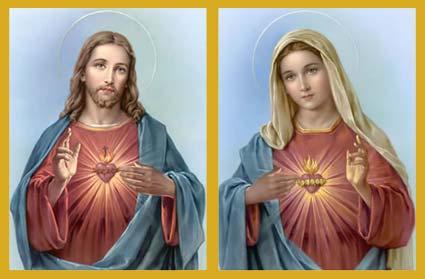 Our 39th AnnualWalk With Jesus and Mary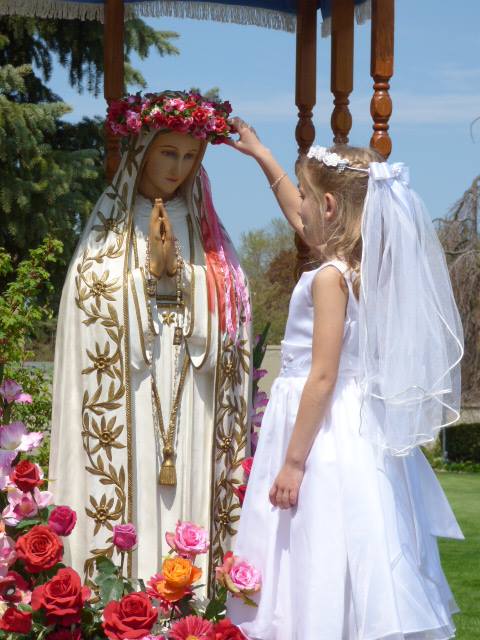 Presiders include:                                                                       Fr. Timothy Kitzke, Fr. Enrique HernandezThe event will include:Exposition of the Blessed SacramentCrowning of Our Lady’s statueEucharistic procession with rosary and hymnsBenediction of the Blessed Sacrament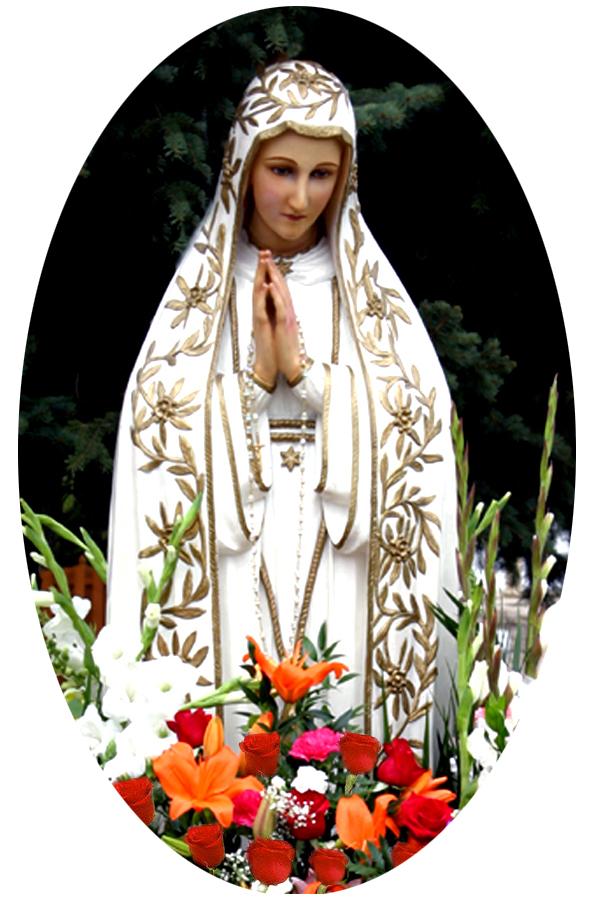 Sponsored by Roses for Our LadyFor further information callRoses for Our Lady PresidentKevin Ricard at 414-571-9378or email at  rosesforourladymilwaukee@gmail.com                   www.rosesforourlady.org 